Информационное письмо № 1Приглашаем Вас принять участие в МЕЖДУНАРОДНОЙ КОНФЕРЕНЦИИ «СМАРТ ИННОВАЦИИ И ТЕХНОЛОГИИ», которая пройдет в Пермском государственном национальном исследовательском университете на факультете современных иностранных языков и литератур 18 – 19 октября 2021 г.Конференция является междисциплинарной платформой для обсуждения актуальных задач и их инновационных решений в широком спектре современных гуманитарных исследований и пройдет в рамках ПЕРМСКОГО МЕЖДУНАРОДНОГО ФОРУМА «НАУКА И ГЛОБАЛЬНЫЕ ВЫЗОВЫ XXI ВЕКА» (Россия, г. Пермь, Пермский государственный национальный исследовательский университет, 18 октября – 23 октября 2021 г.).Основные направления работы конференции:Корпусная лингвистика Компьютерная лингвистика Цифровая лингводидактика Переводческие технологииЦифровые тренды в исследовании литературыЯзыки для специальных целей в цифровом обществеФормат проведения конференции Пленарные и секционные заседания, презентации, мастер-классы, круглые столыСочетание очной и дистанционной форм участия Формы участияочное участие с докладом и публикацией статьидистанционное участие c докладом и публикацией статьиочное участие с докладом без публикации статьидистанционное участие c докладом без публикации статьислушательКонференция проводится на русском и английском языках. Статьи публикуются в издании Springer на английском языке.Заявку на участие необходимо подать до 25 мая 2021 г. по ссылке: https://forms.gle/RnDuGe3kafWhDnxD9Публикация статей в издании SpringerСтатьи на английском языке, объемом 7–15 стр., соответствующие требованиям Springer Proceedings Guidelines for Authors, будут опубликованы в серии книг «Smart Innovation, Systems and Technologies», представлены для индексации в Scopus, в цифровой библиотеке SpringerLink. Все представленные материалы будут рассмотрены с учетом их актуальности, оригинальности, важности и ясности, пройдут двойное слепое рецензирование. После принятия статей к публикации авторы должны заполнить форму согласия на публикацию, оплатить регистрационный взнос. Ссылка на кабинет загрузки материалов, форма согласия на публикацию, сведения о способах оплаты регистрационного взноса будут размещены на сайте и группах форума в социальных сетях. Регистрационный взнос за участие в конференции с публикацией в издании Springer составляет 20 000 руб. с автора или коллектива авторовза участие в конференции без публикации в издании Springer 500 руб. (за одного участника)Важные даты:Заполнение заявки на участие в конференции до 25 мая 2021 г. Размещение статьи на английском языке до 01 июня 2021 г.Подписание соглашения о публикации и оплата регистрации для включения принятой статьи в сборник материалов до 01 августа 2021 г.Контакты:Адрес организационного комитета конференции:614990, Пермь, ул. Букирева, 15. Пермский государственный национальный исследовательский университет. Факультет современных иностранных языков и литературПредседатель организационного комитета конференции: Борис Михайлович Проскурнин, д. филол. н., проф., декан факультета современных иностранных языков и литератур ПГНИУ Координаторы от факультета:Наталья Валерьевна Шутёмова, д. филол. н., проф. кафедры лингвистики и перевода, зам. декана по НИР lingconf14@mail.ruСветлана Валентиновна Полякова, к. филол. н., доц. кафедры английского языка и межкультурной коммуникации, зам. декана по международной деятельности polsvetlana@yandex.ruВарвара Андревна Бячкова, к. филол. н., доц. кафедры мировой литературы и культуры, зам. декана по НИР студентов bvarvara@yandex.ruПредседатель программы форума: Шкарапута Александр Петрович,  shkaraputa@psu.ruПредседатель по связям со Springer: Исаева Екатерина Владимировна, ekaterinaisae@gmail.com Менеджер проекта по публикации в Springer: Петрова Наталья Александровна, nap@psu.ru Сайт форума http://math.psu.ru. Информация о форуме размещается также на сайте ПГНИУ http://en.psu.ru/,  http://www.psu.ru, в FB https://www.facebook.com/universityperm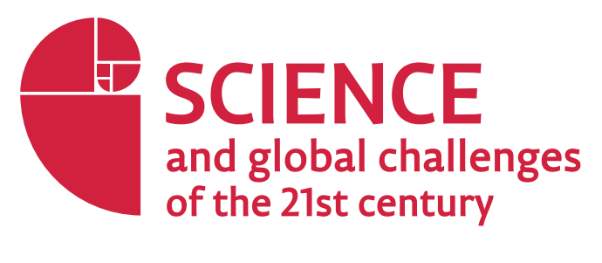 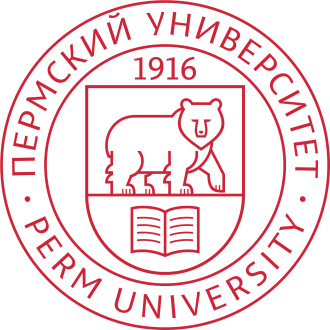 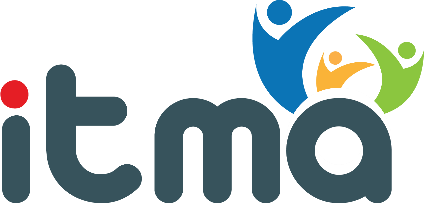 